1 июня 2022 года, на площадке Баяндаевского МКСК для детей районного центра была организована игровая программа, посвященная Дню защиты детей. Заводилами конкурсов стали Клепа и Кнопа. Более шестидесяти детей от 3 до 14 лет участвовали в десяти конкурсах, разделившись на три команды. Они рисовали на асфальте, и участвовали в веселых эстафетах, и придумали названия своим командам: «Колокольчики», «Метеоры», «Апельсины». Весело было абсолютно всем! Наградой стали сладкие призы, предоставленные МО «Баяндай».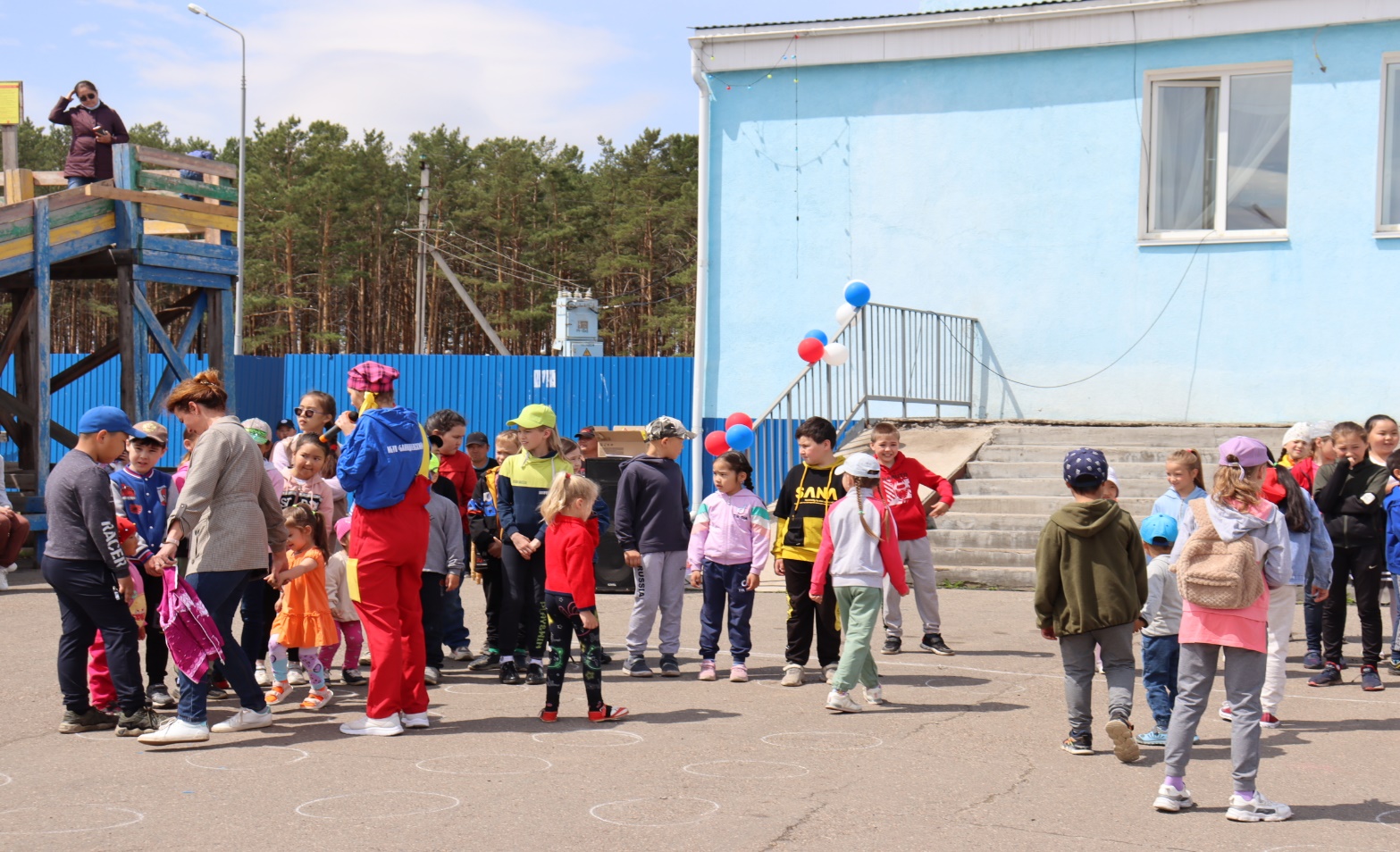 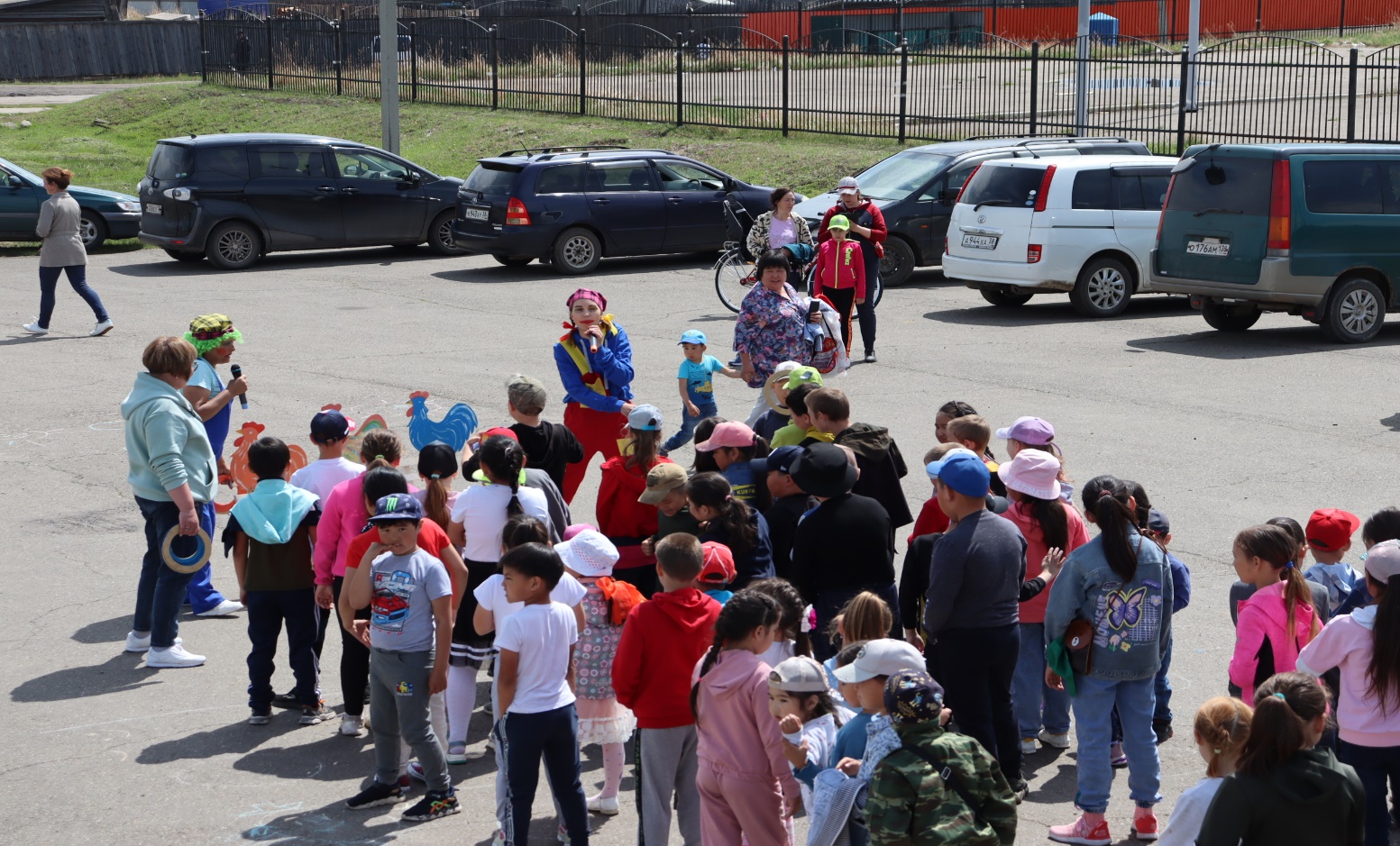 